Manyev Sergiy YuriyovichGeneral details:Certificates:Experience:Position applied for: BoatswainDate of birth: 25.07.1964 (age: 53)Citizenship: UkraineResidence permit in Ukraine: YesCountry of residence: UkraineCity of residence: KiliyaPermanent address: reg.Kiliya st.Belinskogo 44/15Contact Tel. No: +38 (050) 906-98-42 / +38 (098) 004-99-60E-Mail: serega_813@mail.ruSkype: serega9708U.S. visa: Yes. Expiration date 19.11.2019E.U. visa: Yes. Expiration date 19.10.2022Ukrainian biometric international passport: YesDate available from: 10.11.2017English knowledge: ModerateMinimum salary: 1500 $ per month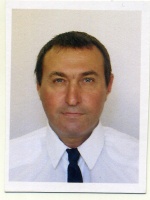 DocumentNumberPlace of issueDate of expiryCivil passportKE 225620kiliya odessa reg.00.00.0000Seamanâs passportAB 482182p. ilyichevsk21.06.2022Tourist passportFH940413Odessa19.09.2022TypeNumberPlace of issueDate of expiryof proficiency11319/2014/01p. Izmail00.00.0000Training For cargo operations on Tanker11314/2014/01p. Izmail15.08.2019Basic Training For Oil And Chemical Tanker2355MPSp. Izmail11.07.2019Advanced Fire Fighting11545/MPSp. Izmail08.07.2019Proficiency In Survival Craft13436/MPSp. Izmail07.07.2019Basic Safety Training16329/MPSp. Izmail11.07.2019CARRING OF DANGEROUS AND HAZARDOUS IN PACKAGED FORM HAZMAT6975/MPSp. Izmail10.07.2019FOR SEAFARERS WITH DESIGNATED SECURITY DUTIES1178p. Izmail24.12.2018PositionFrom / ToVessel nameVessel typeDWTMEBHPFlagShipownerCrewingPainter05.06.2017-28.02.2017NS COMMADERLPG Tanker57248 GRT-MonroviaAstrea shipping LTD&mdash;Boatswain07.01.2015-08.08.2015SCL ANDISAMulti-Purpose Vessel9938 GRT7860 KWT-switzerlandSCL Andisa AG,c/o ENZIAN SHIP MANAGEMENTAlpha NavigationBoatswain07.04.2014-21.06.2014GoraBulk Carrier10421-MonroviaGora Shipping LTDIMMABoatswain05.07.2013-03.12.2013Don StarBulk Carrier5344-GIURGIULESTIMYSTIGUR VOYADER SHIPPING LTDEVROBULKBoatswain24.11.2012-19.06.2013KUBERBulk Carrier125548090 kwt-GIURGIULESTIMYSTIGUR VOYADER SHIPPING LTDEVROBALKBoatswain11.03.2012-10.10.2012KUBERBulk Carrier125548090-BASSETERREMYSTIGUR VOYADER SHIPPING LTDEVROBALKBoatswain05.07.2011-05.02.2012KUBERBulk Carrier125548090-BASSETERREMYSTIGUR VOYADER SHIPPING LTD&mdash;Boatswain02.02.2010-17.10.2010BRANTBulk Carrier19814 MT7200 kwt-CyprLEKANA SHIPPING COMPANY Ltd||NAVARONE S.DAPHNE SHIPPINGAble Seaman17.02.2009-12.08.2009GREENWINGBulk Carrier18311 mt6450 kwt-CyprWONDERLAND SHIPPING LIMITED-CYPRUSDAPHNE SHIPPINGBoatswain09.02.2008-28.08.2008BLACK ROSEBulk Carrier37657 mts8384 kwt-MongoliyaPAGMAR SHIPPING PTE LTD., SINGAPOREPANIGO UKRAINE